LAUREL VIEW EQUESTRIAN CENTRE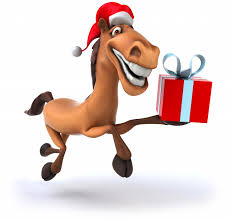 CHRISTMAS CRACKER SHOW  Sunday 17th DecemberEntry fees: - £12 per class or £22 for 2 classes (same horse/pony & rider combo)Tinsel Tangle Obstacle CourseArena 2Class 1: 	Elf Assisted					Lead Rein 					Class 2: 	Junior Elf					Rider under 13 yearsClass 3: 	Senior Elf					Rider 13 years & overJingle Show JumpingArena 1Class 4: 	Crackers Caper - Cross poles (led)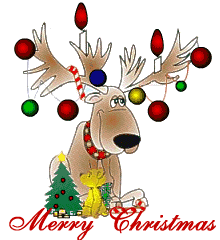 Class 5: 	Crackers Caper #2 - Cross poles (unled)Class 6: 	Tinsel Trot – 30cm Class 7: 	Frosty Dash – 45cm  Class 8: 	Fairy Light Folly – 55cmClass 9: 	Snowman’s Sprint – 60cmClass 10: 	Santa’s Sleigh Ride – 70cmAll entries by noon on Thursday 14th DecemberTimes on website www.laurelview.co.uk from 5pm on Friday 15th December.Tel No: - 028 9083 0649 Email: - laurelview01@btinternet.comLaurel View Equestrian Centre, 18 Knowehead Rd, Templepatrick, Ballyclare, BT39 0BX.